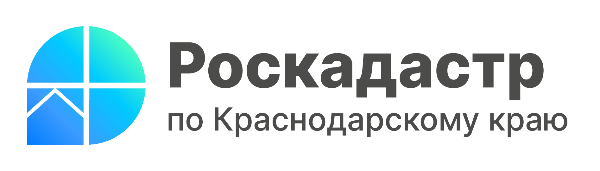 Марат Хуснуллин провёл заседание наблюдательного совета
ППК «Роскадастр»Заместитель Председателя Правительства, председатель наблюдательного совета публично-правовой компании «Роскадастр» Марат Хуснуллин провёл первое очное заседание совета, на котором были подведены итоги работы компании в 2022 году и утверждены задачи на 2023 год.«ППК “Роскадастр” – молодая компания, созданная только в 2022 году. Для этого проведены непростые реорганизационные процедуры, но руководству уже удалось выстроить необходимую работу. Ключевая задача – создать максимально полную и точную систему пространственных данных, которая должна снизить вероятность возникновения спорных ситуаций в сфере оборота недвижимости. Важно, чтобы все поставленные задачи были реализованы, а деятельность ППК “Роскадастр” способствовала защите имущественных прав граждан России, а также стабильному и эффективному развитию отрасли», – сказал Марат Хуснуллин.Вице-премьер также отметил хорошие результаты работы Росреестра, в структуре которого находится ППК «Роскадастр». В частности, Заместитель Председателя Правительства сообщил, что в 2022 году сроки регистрации прав на объекты недвижимости и кадастрового учёта сократились в два раза, доля электронной ипотеки, которая регистрируется за один день, превысила 90%, доля отказов в регистрации прав уменьшилась вдвое. Кроме того, в прошлом году Росреестром было выявлено 103 тыс. га земель под жилищное строительство. Марат Хуснуллин поручил Росреестру и подведомственным ему организациям продолжить работу по выявлению пригодных для строительства жилья земельных участков, усилить работу по кадастровому учёту объектов недвижимости в новых регионах России и приоритизировать работу по исправлению реестровых ошибок.Как подчеркнул руководитель Росреестра Олег Скуфинский, перед ППК «Роскадастр» стоит важная задача по обеспечению всего цикла земельно-имущественных отношений.«Решение о создании публично-правовой компании было принято в интересах людей для организации бесперебойной, бесшовной работы на каждом этапе – от проведения картографо-геодезических работ до учёта и регистрации недвижимости. Принцип одного окна и исполнителя обеспечит сокращение сроков предоставления услуг, контроль за реализацией мероприятий на всех ступенях, исключит возможность перераспределения ответственности за результат», – сообщил Олег Скуфинский.Генеральный директор ППК «Роскадастр» Владислав Жданов отчитался о результатах деятельности компании в 2022 году и представил планы по ключевым направлениям работы в 2023 году.«Приоритетными задачами ППК “Роскадастр” являются повышение комфортности электронных сервисов Росреестра, реализация единого подхода для решения проблем граждан и бизнес-сообщества в сфере недвижимости, снижение финансовых и временных издержек правообладателей при исправлении реестровых ошибок, удовлетворение потребностей населения, органов власти и бизнеса в качестве и скорости предоставляемых Росреестром услуг. Кроме того, активная работа по повышению качества данных ЕГРН позволит снизить количество земельных споров, а консолидация сведений и материалов, используемых при кадастровой оценке, – минимизировать временные издержки», – отметил Владислав Жданов.Среди ключевых задач компании – разработка и развитие единой цифровой платформы пространственных данных, создание и сопровождение информационных систем и ведомственного центра телефонного обслуживания Росреестра, ввод в эксплуатацию электронных сервисов в сфере государственной кадастровой оценки, работы в сфере геодезической и картографической деятельности, в том числе по эксплуатации и развитию геоинформационных систем, научно-исследовательские и опытно-конструкторские работы в сфере геодезии и картографии для развития и использования системы ГЛОНАСС. Планируемый объём поступлений от приносящей доход деятельности компании в 2023 году составит около 3 млрд рублей.В заседании наблюдательного совета также приняли участие управляющий директор акционерного общества «ДОМ.РФ» Анатолий Азизов и председатель Комитета Государственной Думы по вопросам собственности, земельным и имущественным отношениям Сергей Гаврилов.Публично-правовая компания «Роскадастр» создана в октябре 2022 года на базе АО «Ростехинвентаризация – Федеральное БТИ». С 1 января 2023 года к ППК «Роскадастр» присоединились ФГБУ «Федеральная кадастровая палата Росреестра» и ФГБУ «Центр геодезии, картографии и инфраструктуры пространственных данных». Компания выполняет функции преобразуемых учреждений и обществ. В 2024 году в состав компании также войдёт акционерное общество «Роскартография» и его дочерние общества. Деятельность ППК «Роскадастр» направлена на реализацию таких госпрограмм, как «Национальная система пространственных данных», «Космическая деятельность России», и федерального проекта «Цифровое государственное управление» госпрограммы «Информационное общество».______________________________________________________________________________________________________Пресс-служба филиала ППК «Роскадастр» по Краснодарскому краю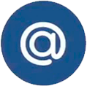 press23@23.kadastr.ru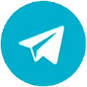 https://t.me/kadastr_kuban